Úkoly červeně označené  POŠLI  jsou určené ke kontrole, termín odeslání-nejpozději 18. 5. 2020.  Hodně sil a dobré nálady, ať se vám práce i tento týden daří!ČESKÝ JAZYK Slovní druhy – Číslovky. Opakování slovních druhů a vyjmenovaných slov.Podívej se znovu na následující prezentaci (zaměř se na číslovky) a prezentaci na Pyžamu. https://dum.rvp.cz/materialy/stahnout.html?s=ydcwgemiUčebnice str. 139/Žlutý rámeček Pamatujte si – přepiš si a nauč se ho.Hvězdička str. 58/cv. 1, 2, 3, 4, 5Učebnice str. 139/cv. 5	POŠLI. Číslovky v názvech pohádek a filmů – kvíz (odkaz najdeš v mailu nebo na Pyžamu).ČJ – PL (Pracovní list z balíčku.  Ježci. Slepice.)Vyjmenovaná slova po S, V-opakování (Doplň a můžeš vybarvit.)Slovní druhy (Vybarvi ježky se slovními druhy, které už známe.)Podstatná jména (dům, učitel), přídavná jména (hodný, veselá), číslovky (sto, málo), slovesa (jsem, být), příslovce (dobře), předložky (na, nad), spojky (ani, aby).ČTENÍ, PSANÍ1. Pohádka O ševci. (Najdeš ji na Pyžamu. Čti, počítej, lušti, odpověz na otázky, kresli.)2. Písanka str. 21, 22MATEMATIKANásobení a dělení 10, 100Násobilka-procvičování1. Učebnice str. 22/cv. 78 (Nejprve si projdi na str. 22/cv. 77.  Podívej se na video na Pyžamu  a na odkazy.)       POŠLI. https://youtu.be/moBiS4YHdbghttps://youtu.be/LjvEVns76ck2. Učebnice str. 22/cv. 80 – Projdi. Napiš jen poslední sloupeček a 3 sloupečky z přípravy. (Podívej se na video na Pyžamu a na odkazy.) POŠLI.500:100=			700:10=			1 000:10=200:100=			500:10=		     	     80:10=100:100=			200:10=		     	     10:10=1 000:100=			400:10=		               60:10=3. M-PL (pracovní listy, v balíčku) – str. 11 (poslední list, 1 sloupeček, násobení 10, 100)4. Procvičuj násobilku. (pracovní listy v balíčku) https://skolakov.eu/matematika-3-trida/nasobeni-a-deleni-6-10PRVOUKAŽivočichové – Společné znaky živočichů1.  Podívej se na následující video. (Najdeš ho i na Pyžamu.)https://youtu.be/q5ET9PTfBDc2.  Učebnice str. 46, 47 – projdi a přečti.3.   Učivo si můžeš procvičovat na: http://www.rysava.websnadno.cz/Prvouka-3rocnik.html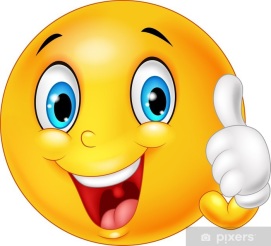 